HOW DOES EVIL INVADE YOUR SPACE?    
Pocket Proxe Script 1.  Introduce yourself, state your purpose, and ask permission.
I’m ___. We’re with InterVarsity Christian Fellowship and we’re asking people to show us on this artwork how evil has invaded their space. Do you have a minute to show how you or someone close to you have been a victim of evil? 2.  Invite them to respond by circling applicable word(s) on the face.  
First, we’d like you to circle the word that represents the evil or evils that you or someone close to you have experienced. Then, we have a few more questions to ask you in response. (You may share a personal testimony if they seem hesitant to engage. Share an evil of which you have been a victim.)   3.  Have them flip over the Pocket Proxe and ask them the questions on the back. 
Thank you for participating. Like I said, we have a few more questions to ask you about what you think are some of the sources and solutions to evil in this world.  Do you have a few more minutes to talk?  How has your life been impacted by evil? (Take a minute to respond to what they share. For instance, “I’m really sorry that you’ve had to go through that…”)What do you think are some of the sources of evil?In your honest assessment, can we be free from evil?  How?What do you think God’s response is to evil?  4.  Ask permission, and then share the gospel.  
Can I tell you what Jesus has to say about the sources and solutions to evil in this world? (See next page.)5.  Invite them to respond.
How about you? Would you like to experience true freedom and healing by following Jesus’ leadership in your life?  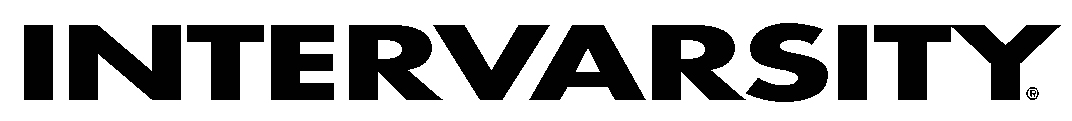 